 Јавно комунално предузеће                                  ''Сопот'' из Сопота	Кнеза Милоша 45/а11450 Сопот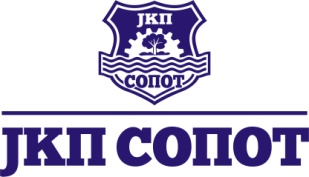 ПРОГРАМ ПОСЛОВАЊА ПРЕДУЗЕЋАЗА 2021. ГОДОСНИВАЧ: Скупштина градске општине СопотНАДЛЕЖНА ФИЛИЈАЛА УПРАВЕ ЗА ТРЕЗОР: ВождовацДЕЛАТНОСТ: Производња и дистрибуција водеМАТИЧНИ БРОЈ: 07006888ПИБ  100224435СЕДИШТЕ: Сопот, Кнеза Милоша 45а Сопот, Новембар 2020. годС   А   Д   Р   Ж   А   Ј                                                                                                                                              СтранаМИСИЈА, ВИЗИЈА,ЦИЉЕВИ                                                                                         3-8            ОРГАНИЗАЦИОНА СТРУКТУРА – ШЕМА                                                             ФИЗИЧКИ ОБИМ АКТИВНОСТИ ЗА 2020. ГОДИНУ                                                 9                              ОСНОВЕ ЗА ИЗРАДУ ПРОГРАМА ПОСЛОВАЊА ЗА 2020. ГОДИНУ                    9 ФИНАНСИЈСКЕ ПРОЈЕКЦИЈЕ                                                                                   10-15 ЦЕНЕ                                                                                                                                       16ПОЛИТИКА ЗАРАДА И ЗАПОШЉАВАЊА                                                                  17ИНВЕСТИЦИЈЕ                                                                                                                    18ПРИЛОЗИМисија:Jaвно комунално предузеће ''Сопот '' из Сопота основала је Скупштина општине Сопот 1970. године . са  јасном орјентацијом ка крајњем кориснику у смислу задовољења квалитетом,квантитетом и здравственом исправношћу.Претежна  делатност предузећа је :    - сакупљање, пречишћавање и дистрибуција водеПредузеће обавља и друге делатностиуклањање отпадних водаскупљање отпада који није опасантретман и одлагање отпада који није опасанизградња путева и аутопутеваизнајмљивање властитих или изнајмљених некретнина и управљање њимауслуге осталог чишћењауслуге уређења и одржавања околлинепогребне и сродне делатностиПредузеће је организовано у јединственом процесу рада, а ради ефикаснијег извршавања послова рад се организује по секторима и то :	- сeктор водовод и канализација 	- сектор чистоћа 	- сектор возни парк	- сектор заједничке службе Програм пословања предузећа урађен је у складу са:          -Законом о јавним предузећима( „Сл. Гласник РС 15/2016,  88/2019)          -Одлуком о оснивању јавног комуналног предузећа           -Статутом Јавног комуналног предузећа           -Законом о јавним набавкама „Сл.Гласник РС бр 91/2019          -Законом о водама „Сл.Гласник РС“ бр 30/10,93/2012,101/2016,95/2018,          -Одлуком о пречишћавању и дистрибуцији воде „Сл.Гласник РС“ бр 23/05,2/2011,29/2014          -Одлуком о одржавању чистоће „Сл.Гласник РС“ бр 27/12          -Уредбом о начину и контроли исплате зарада у јавним предузећима „Сл.Гласник РС“ бр27/2014.-Закон о утврђивању максималне зараде у јавном сектору („( „Сл.Гласник РС“ број 93/2012) Закон о комуналним делатностима( „СЛ.Гласник РС“88/2011,104/2016,95/2018)Закон о раду  ("Сл. гласник РС", бр. 24/2005, 61/2005, 54/2009, 32/2013,75/2014 и 13/2017)Визија:да се створе услови да свако домаћинство може да се прикључи на водоводну мрежуда се изврши замена постојеће азбестно – цементне водоводне мреже, чиме ће се из употребе избацити азбестно цементне цеви и смањити губици воде у мрежи.да се настави са изградњом канализационе мреже и да се изграде постројења за пречишћевање отпадних вода,да се са целе територије општине врши организовано сакупљање смећа редовно одржавање депоније смећа,да се одржава ниво комуналне хигијене,редовно одржавање гробљауређење и одржавање зелених површинада се сви ресурси предузећа максимално користе.Ц и љ е в и   по    с е к т о р и м аСектор водовод и канализацијаЈавно комунално предузеће ''Сопот'' Сопот водом снабдева  7.771 корисника и то 7,399 домаћинства и 374  привредих субјеката.	Број корисника по местима:                                                                     2020 год	- Сопот 			        	 2,131 	- Раља				             1,317	            - Поповић 			                920    	            - Мала Иванча 		                483	- Мали Пожаревац		                531	- Ђуринци 			                339	- Неменикуће 		                981	- Рогача 		                            320	- Дучина		                            171	- Дрлупа 			                121	- Сибница 		                            239	- Парцани			                112	- Космај			                108---------------------------------------------------------------------------------------------------------------------         У  2020. год повећан је број корисника за 206 нових.Вода се обезбеђује из 12 бунара и једне каптаже укупног капацитета 68,8 лит/сек.Вода се дистрибуира из 3 резервоара,преко 2 препумпне станице и 6 хидрофорских постројења.Укупни капацитети бунара се користе само у летњим месецима када је највећа потрошња воде а у осталом периоду се користе према потреби.Праћење нивоа воде у  три резервоара се врши из центра који је смештен у возном парку у Сопоту.Праћење стања на бунарима је 24 часовно.Уз видео надзор и уз помоћ ПЛЦ контролера прати се ниво хлора у води и ваздуху и то тренутно на бунарима Јак Извор,Селиште ,СН 14,базен Живановић,Тресије,Космај и Раља са могућношћу проширења и на друге бунаре. У случају већег одступања задатих параметара за ниво хлора као и недозвољеног присуства у зони непосредне заштите осим видео надзора добијају се и алармне смс поруке  чиме је подигнут степен безбедности на бунарима на виши ниво.  Активност и циљеви  у сектору водовод и канализација током 2021.г биће усмеренa на реализацију следећих задатака :	- обезбеђење редовног водоснабдевања потрошача уз оптимално коришћење капацитета,	- обезбеђење квалитета воде за пиће према утврђеним стандардима, редовном контролом квалитета воде минимум 3 пута месечно са 15 различитих тачака  од стране Градског завода за заштиту здравља	- редовно одржавање примарне и секундарне водоводне и канализационе мреже и поправка кварова на водоводној и канализационој мрежи	- стварање техничких услова за прикључивање нових корисника на водоводну и канализациону мрежу.              -током 2021-. очекује се испитивање  и изградња  нових бушотина у Ђуринцима,очекује се изградња и  резервоара за воду од 100м3 у Раљи којим би се обезбедила довољна количина воде током летњих месеци            -уцртавање водоводне мреже и набавка ГИС апликације	- замену неисправних водомера(годишње се замени око 500 водомера)	- наставак радова на реконструкцији дотрајале водоводне мреже, планирана реконструкција око 14км.	- редовно одржавање опреме и објеката за производњу воде,планира се набвка пумпи и опреме за одржавање и праћење бунара.Инвестиционим планом за 2021.год планира се набавка комбиноване машине за реконструкцију и отклањање кварова на водоводној мрежи и поствљање ПЛЦ контролер на преосталим бунарима ради централног праћења целокупног водоводног система,Сектор чистоћа Организованим изношењем смећа обухваћено је укупно 9.491 корисника.	Број корисника по местима                                                           Физичка лица          Правна лица              - Сопот			 1933                        61                                               -Раља				 1182                        14                                 	- Поповић 			  719                           5                                   	- Мала Иванча 		  550                         10                                    	- Мали Пожаревац 		  548                         11                                     	- Парцани			  390                           2                                     	- Ђуринци			  390                           8                                     	- Неменикуће 		  873                           9                                     	- Рогача			  443                           8                                   	- Дучина 			  344                           5                                    	- Сибница			  412                           2                                     	- Дрлупа		              172                           2                                     	- Слатина		              187                           2                                                  -Стојник			  385                           4                                                  -Бабе 		                 	  514                           3                                                                                  ________________________________________________________            УКУПНО :                                       9.344                        147                                                    Како је систем сакупљања и депоновања смећа обухватио целу територију  општине  Сопот током  2021. ЈКП“СОПОТ“ ће вршити ове послове по плану и програму који се доноси и одбрава сваког месеца.Набавка нових контејнера ће се вршити само за потребе замене дотрајалих.       На терену је постављено око 1.350 контејнера запремине од 1,1 м3 и 35 контејнера запремине 5 м3.      Основни задаци и циљеви сектора чистоће у 2021. су :	- реализација програма радова  на одржавању комуналне хигијене и зелених површина 	- реализација програма изношења и депоновања смећа за изношење смећа,	- редовно одржавање депоније,	- одржавање и опремање пијаца према годишњем програму,            - уклањање дивљих депонија	- уређење вашаришта на Тресијама и одржавање вашара	- уређење и одржавање гробља у Сопоту             -уређење зелених површина у центру Сопота	- извођење других радова по захтеву оснивача који нису предвиђени годишњим програмима. Током 2021 .планирана је набавка контејнера 1.1m3  у вредности до 5.000.000 динара и набавка контејнера за кабасти отпад до 600.000 дин који би се користили за замену дотрајалих контејнера.           Сектор возни парк Сектор располаже са 58 возила и то:7 камиона ( 2  приколице+2 нисконосеће приколице)7 смећарa2 аутоподизача3 чистилице2 фекалне цистерне1 вома2 цистерне( за воду и прање улица)3 булдожера1 унимаг2 грејдер1 улт3 комбинирке3 ваљка1 скип10 доставних возила1 трактор са приколицом+ трактор за уређење зелених површина1 компресор4 путничка аутомобила3 багераОсновни задаци и циљеви сектора возног парка у 2021. су 	- скупљање , транспорт и депоновање кућног смећа 	- одржавање  улица, локалних, пољских и некатегорисаних путева,	- рад грађевинских машина на изградњи и одржавању локалних путева и других објеката,	- пражњење септичких јама, одгушење канализације и превоз воде по захтеву корисника            - рационално пословањеИнвестиционим планом током 2021.год  се планира куповина мањег ваљка, унимог возила ,машине за насипање банкина  чиме би се повећала ефикасност у изградњи и уређењу локалних путева и смањили трошкови одржавања возила.Сектор заједничке службе 	Овај сектор обавља административно -техничке , финанијско- књиговодствене и правне послове у складу са законским прописима и одлукама Надзорног одбора.ЈКП има инсталиран информациони систем за потребе наплате комуналних услуга, рачуноводства и обрачуна зарада.Сваког  месеца уради се обрачун за преко 9,000 корисника Годишње се обради око:3.500   опомена за неизвршена плаћања и пред-утужења    120  приговора    200  тужби      50  локацијских услова   220 преноса са старог на новог корисникаСектор обавља послове јавне набавке,безбедност и здравље на раду,противпожарну заштиту и заштиту у случају ванредних ситуација..Надзорни одборНадзорни одбор  ради у складу са одлуком о оснивању и Статутом предузећа.Председник и чланови Надзорног одбора су изабрани на период од 4 године на седници скупштине градске општине Сопот одржане 27.11.2017. ,за своје ангажовање чланови Надзорног одбора не добијају надокнаду. Председник и чланови НО су:Председник - дипл.инж електротехнике Јовица ВидаковићЧлан – мастер  инж.организационих наука Никола МијатовићЧлан  из редова запослених - дипл.правник Ивана Недељковић- ФИЗИЧКИ ОБИМ ПРОИЗВОДЊЕ – УСЛУГАОснов за израду плана пословања јеплан прихода за 2021. годину утврђен на основу планираногфизичког обима производа и услуга и цена производа и услуга које  ће се примењивати у 2021. години. иприхода од преноса средстава од стране оснивача за капитална улагања и текуће одржавање план расхода је утврђен на основу планираних потреба како би се задати циљеви и активности обавили у планираним оквирима.Одлуку о расподели добити донеће Надзорни одбор предузећа приликом усвајања извештаја о пословању за 2021. годину.ФИНАНСИЈСКИ ПЛАН за 2021.-уУкупан приход                                                                                            ( у динарима)                                                                                                                                                      Укупни трошкови и расходи                                                                                                         ( у динарима)                                                                                                                                                      Предузеће 2020. год (по постојећим показатељима)завршава  са позитивним финансијским резултатом.**Исказана добит у процени за 2020 год. је приказана у складу са применом правилника МСФИ за МСП од 01.01.2015.(члан 50. Закон о рачуноводству ,Сл.гласник бр 62/13)при чему се пренос средстава од оснивача књижи у корист прихода а до 01.01.2015. се књижио у корист разграниченог прихода.ПОЛИТИКА ЦЕНА у 2021.годУ зависности од кретања цена инпута који утичу на трошкове пословања донеће се и одлука о изменама цена услуга ЈКП „СОПОТ“Одлуку о промени цена донеће Надзорни одбор,  а иста ће се примењивати по добијању потребних сагласности.Последње измене цена комуналних услуга вршене су у октобру 2013.годПОЛИТИКА КАДРОВА И ЗАПОШЉАВАЊАУ предузећу је запослено 100 радникa и то:1. Пословодство предузећа - директор                                       1    извршилац2. Сектор водовод и канализација 	            		       27  извршилаца3. Сектор чистоћа 					                   26  извршилаца4. Сектор возни парк						       33  извршилаца5. Сектор заједничке службе 				       13  извршилаца  ЗАПОСЛЕНОСТ ПО СЕКТОРИМАУ децембру 2020.год – 100 старозапослена радника.Могући пријем радника на одређено време ће се вршити због повећаног обима посла .Планирана маса зарада за 2021.је утврђена на основу предвиђеног броја запослених у 2021.год             Инвестициона улагања   у 2021. год                                                                                                                                                                                                                                                                           
Поступак јавне набавке за инвестицона улагања која се врше из средстава оснивача спровешће се када оснивач обезбеди средства.                                                                                                                 Директор                                                                                                       Дипл.екон. Весна ВујановићРед.бр.  Назив производа     и услугеЈединицамереПлан2020.год   1.Произ,и дистр воде/пред, и устан,/Просечна месечна потрошња-12м3 месечно, 4500м3 за сва правна лицам3               54.000   2.Произ,и дистрводе /дом/-9м3 месечно Просечна месечна потрошња 66.900м3 за сва домаћинствам3              802.800   3.Изношење смећа /дом/-просек 80м2м2             748.000 месечно  4.Изношење смећа /прив./бројкор.                    147РедБр.Врста приходауслугеПроцена2020План2021 1.Производња и дистрибуција воде 58.900.00060.800.000  2. Изношење смећа и одржавање комуналне хигијене 54.000.00061.000.000  3. Коришћење канализације 1.034.0001.330.0004.Водоводне услуге12.000.00011.800.000  5. Приходи возног парка 105.000.000104.000.000 6. Приходи од наплате пијачних услуга                              680.0003.350.0007. Приходи од закупа пословног простора 520.0001.700.0008. Приходи од закупа пијачног простора и тезги550.000700.000 9.Погребне услуге     3.400.000           3.600.00010.Остали ванредни приходи и наплата штете, отп, потраживања таксе суд. трошкови7.600.0009.000.00011.Приходи oд партиципације за прикључак воде и канализације22.000.00022.000.00012.Приходи из буџета оснивача 36.648.557         35.890.000УКУПНО ПРИХОДИ:  302.332.557315.170.000РедБр.Врста трошкова(услуге)Процена2020План2021РедБр.Врста трошкова(услуге)Процена2020План2021  I РАСХОДИ МАТЕРИЈАЛА И РЕЗ. ДЕЛОВА38.985.00042.179.0001.Водоводни материјал4.910.0005.000.000  2.ЕлектрофузиониМатеријал5.700.0005.000.000 3.Водоводне цеви       9.000.0008.000.0004.Резервни делови и материјал за одржавање опреме и објеката5.250.0006.634.0005.Резерв. делови за теретна возила 5,350.0006.075.0006.Резервни делови за путничка возила 495.000800.0007.Резервни дел. за грађ. машине810.0001.095.000   8.Набавка алата         600.000        500.0009.Ауто гуме       2.350.0003.000.00010.Канцеларијски материјал890.0001.735.00011.Набавка осталог материјала       1.280.0001.850.00012.Опрема за заштиту на раду        1.250.0001.000.00013.Набавка опреме        1.100.000       1.490.000II. ДРУГИ ПОСЛОВНИ РАСХОДИ  122.754.600133.254.000  1.Расходи горива 35.000.00045.000.000  2.Расходи ел. енергије       19.000.00019.000.000  3.Услуге текућег одржавања вод.  система и бажд. водомера 5.400.0004.810.000   4.Текуће одржав. објеката2.000.000      2.225.0005.Земљани радови  за вод.иканализацију.7.900.000      7.900.000  6.Текућеодржавања основ.  сред.  возног парка                                                                                                             10.180.00010.619.000  7.Текуће одржавање депоније, вашаришта, пијаца у Сопоту и Раљи, и опреме у  чистоћи      950.0001.415.000Текуће одржавање депоније, вашаришта, пијаца у Сопоту и Раљи, и опреме у  чистоћи      950.0001.415.000  8.Одржавање, гробља и капеле        450.000400.000  9.Услуге грађ. машина-површински радови на путевима        200.000300.000  10.Асфалтирање,бетонирање и одржавање    јавних  површина        840.000895.000  11.Гас за грејање          600.000    700.000  12.Амортизација    32.000.00032.000.000  13.Осигурање основних средстава 3,100.0003.000.00014.ПТТ услуге950.0001.000.000  15.Телекомуникације953.600950.000  16.Анализе воде и здрав. прегледи радника2.900.0002.660.000 17.Репрезентација331.000          35+0.000III.ОСТАЛИ ЛИЧНИ РАСХОДИ И  НАКНАДЕ    6.955.3002.450.0001.Отпремнина495.000550.000  2.Јубиларне награде812.000400.0003.Превоз на рад и са рада 1.200.0001.000.000	4.Солидарна помоћ 3.930.0005.Новогодишњи пакетићи493.000450.0006.Привремени и повремени послови25.30050.000IV.ОСТАЛИ НЕПОСЛОВНИ РАСХОДИ9.967.00011.475.0001.Непроизв. услуге/адвокат услуге. услуге програмирања,оглашавањe,заштите на раду,процена раизика и сл/2.900.0004.195.0002.Накнада фонду за воде, платни промет, чланарина и остале обавезе из пословања        970.000970.0003.Накнада штете4.Таксе /регистрационе и судске /2.490.0003.100.0005.Издаци за хуманитарне , кул, и спортске сврхе7.00010.0006. Отпис ненаплаћених потраживања (старија од 90 дана)3.606.0003.200.000V.ТРОШКОВИ ЗАРАДА бруто л.д.96.430.750101.252.000А)Нето зараде       67.138.83470.495.700Б)Порез на зараде      7.568.712      7.947.100Ц)Доприноси на зараде на терет радника      21.723.204       22.809.480VIДОПРИНОСИ НА ТЕРЕТ ПОСЛОДАВЦА    13.395.99016.858.500VIIТРОШКОВИ ЗАРАДА ЗА НОВОЗАПОСЛ.  РАДНИКЕ2.141.9403.934.3001.Нето зарада1.435.1502.797.3002.Порез на зарадена терет радника         214.190306.0003.Доприноси на зараде на терет радника492.600831.000VIIIДОПРИНОС НА ТЕРЕТ ПОСЛОДАВЦА          378.050645.200     ПРИХОДИ     ПРИХОДИ302.332.557    315.170.000     РАСХОДИ     РАСХОДИ294.263.450    312.048.920     ДОБИТАК**     ДОБИТАК**        8.069.107      3.121.080      ПОРЕЗ НА ДОБИТ      ПОРЕЗ НА ДОБИТ          1.210.366        468.162    НЕРАСПОРЕЂЕНА             ДОБИТ    НЕРАСПОРЕЂЕНА             ДОБИТ        7.947.741      2.652.918 Сектор водоводСектор чистоћаСектор возни паркСектор заједничке службе 2020.  27 извршилаца  26 извршилаца33извршилаца13 извршилаца+ 1 ( Директор)2021.  27 извршилаца  29 извршилац35 извршилаца13 извршилаца+ 1 ( Директор) Квалификациона структура Квалификациона структура Квалификациона структура Квалификациона структура Старосна структураСтаросна структураСтаросна структураСтаросна структураРедни бројОписБрој запослених 31.12.2020.Број запослених 31.12.2021.Редни бројОписБрој запослених 31.12.2020.Број запослених 31.12.2021.1ВСС561До 30 година 20252ВС34230 до 40 година 28333ВКВ11340 до 50 17174ССС2020450 до 60 26265КВ41415Преко 60  946ПК22УКУПНО951057НК2831УКУПНО100105По времену у радном односуПо времену у радном односуПо времену у радном односуПо времену у радном односуРедни бројОписБрој запослених 31.12.2020.Број запослених 31.12.2021.1До 5 година222725 до 101720310 до 151012415 до 201010520 до 2577625 до 301111730 до 3514148Преко 3594УКУПНО100105РедБр.          Назив      План за 2021 (дин.)РедБр.          Назив      План за 2021 (дин.)1.Пумпе за воду             4.000.0002.Контејнери 1,1м3             5.000.000    3.Мали ваљак3.500.000    4. ПЛЦ контролер               950.000    5.Комбинована машина            10.500.000    6.Теренско возило                 900.000    7.Унимог возило               4.950.000    8.ГИС апликација              2.000.000    9.Контејнери за кабасти отпад                 600.000   10.Посипач соли                 800.000   11.Раоник                 500.000   12.Ауто дизалица                 350.000    13.Додатак унимаг возилу-косе                1.500.000    14.Камион               15.000.000    15.Машина за насипање банкина               6.000.000УКУПНО ИНВ.УЛАГАЊА:УКУПНО ИНВ.УЛАГАЊА:        56.550.000